Publicado en Barcelona el 21/05/2024 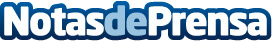 AleaSoft: La fotovoltaica registró el récord de producción diaria en Alemania en la tercera semana de mayoEl 14 de mayo, la fotovoltaica registró en Alemania la producción más alta de la historia de este mercado, que superó los 400 GWh. La producción eólica aumentó en gran parte de los mercados durante la tercera semana de mayo, lo que, unido a unos precios de gas y CO₂ inferiores a los de la semana anterior, ayudó a que los precios de la mayoría de los principales mercados eléctricos europeos bajaran respecto a la semana anterior. En gran parte de los mercados se registraron horas con precios negativosDatos de contacto:Alejandro DelgadoAleaSoft Energy Forecasting900 10 21 61Nota de prensa publicada en: https://www.notasdeprensa.es/aleasoft-la-fotovoltaica-registro-el-record-de_1 Categorias: Internacional Nacional Finanzas Sector Energético http://www.notasdeprensa.es